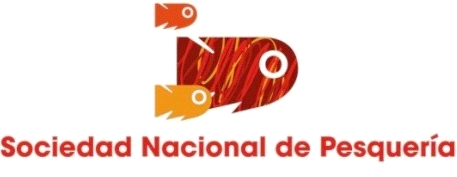 SEÑORES JEFES DE INFORMACIÓNSOCIEDAD NACIONAL DE PESQUERÍA PRESENTA EL VIERNES 7 INFORME SOBRE PESCA DE CONSUMO HUMANO Y ACUICULTURA COSTERAInformación es fundamental para aprovechar las oportunidades que ofrece el nuevo espacio marítimo otorgado por el fallo de La Haya al PerúLa Sociedad Nacional de Pesquería (SNP) invita a los medios de comunicación, este viernes 7 de febrero a las 12 pm, a la presentación del informe que detalla el estado de las diversas pesquerías para el consumo humano, así como la acuicultura costera en nuestro país. Dicho estudio contiene información fundamental para aprovechar las oportunidades que ofrece el nuevo espacio marítimo otorgado por el fallo de La Haya al Perú.El estudio será presentado por la presidenta de la SNP, Elena Conterno, y fue elaborado a iniciativa de la ONG OANNES luego de recorrer 6.336 kilómetros de litoral peruano visitando 14 puertos y caletas pesqueras.Éste es un esfuerzo conjunto del sector privado, la academia y los diversos actores de la pesca peruana, como la SNP, el Colegio de Ingenieros del Perú (CIP), la Federación de Integración y Unificación de Pescadores Artesanales del Perú (FIUPAP) y la Asociación Deportiva de Pesca Submarina (ADPS).Lugar: Auditorio B del Colegio de Ingenieros del Perú.Calle Guillermo Marconi 210, San Isidro.Fecha y hora: Viernes 7 de febrero, 12 pm.Contacto: Martín Higa, Jefe de Comunicaciones de la SNP. mhiga@snp.org.pe. Teléfonos: 99735-4024 (Claro RPC) y 422-8844.  www.youtube.com/SNPactividades  www.twitter.com/snp_peru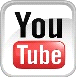 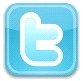 www.facebook.com/SNPPeru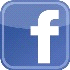 